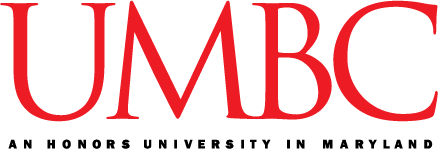 Department of Computer Science & Electrical EngineeringGraduate Student Change of Address/Phone Number FormLast Name: ___________________________  First Name: _____________________________Program Enrollment In:  CMPE ______  CMSC ______  ENEE ______Degree Sought:  MS  ______   PhD ______NEW ADDRESS:Address: ___________________________________________________________________City: __________________________________________________State: _________________________________________________Zipcode:  _______________________________________________CHANGE OF PHONE NUMBER:New Phone Number: __________________________________________Signature: ______________________________________  Date: _________________________Revised by Keara Fliggins: June 2018